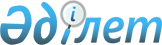 Мемлекеттік мекеменің ұйымдық-құқықтық нысанында құрылған орта білім беру ұйымдарын шаруашылық жүргізу құқығындағы мемлекеттік кәсіпорынның ұйымдық-құқықтық нысанына қайта ұйымдастыру үшін өлшемшарттарды бекіту туралыҚазақстан Республикасы Білім және ғылым министрінің 2018 жылғы 27 қыркүйектегі № 502 бұйрығы. Қазақстан Республикасының Әділет министрлігінде 2018 жылғы 28 қыркүйекте № 17449 болып тіркелді.
      "Білім туралы" Қазақстан Республикасы Заңының 5-бабының 108) тармақшасына сәйкес БҰЙЫРАМЫН:
      Ескерту. Кіріспе жаңа редакцияда – ҚР Оқу-ағарту министрінің 01.08.2023 № 238 (алғашқы ресми жарияланған күнінен бастап 10 күнтізбелік күн өткеннен кейін қолданысқа енгізіледі) бұйрығымен.


      1. Осы бұйрыққа қосымшаға сәйкес Мемлекеттік мекеменің ұйымдық-құқықтық нысанында құрылған орта білім беру ұйымдарын шаруашылық жүргізу құқығындағы мемлекеттік кәсіпорынның ұйымдық-құқықтық нысанына қайта ұйымдастыру үшін өлшемшарттар бекітілсін.
      2. Қазақстан Республикасы Білім және ғылым министрлігінің Бюджеттік жоспарлау департаменті (А.А. Жақыпова) Қазақстан Республикасының заңнамасында белгіленген тәртіппен:
      1) осы бұйрықтың Қазақстан Республикасының Әділет министрлігінде мемлекеттік тіркелуін;
      2) осы бұйрық мемлекеттік тіркелген күннен бастап күнтізбелік он күн ішінде оның көшірмесін қағаз және электронды түрде қазақ және орыс тілдерінде "Республикалық құқықтық ақпарат орталығы" шаруашылық жүргізу құқығындағы республикалық мемлекеттік кәсіпорнына ресми жариялау және Қазақстан Республикасы Нормативтік құқықтық актілерінің эталондық бақылау банкіне енгізу үшін жолдауды;
      3) осы бұйрықты Қазақстан Республикасы Білім және ғылым министрлігінің интернет-ресурсында орналастыруды;
      4) осы бұйрық Қазақстан Республикасы Әділет министрлігінде мемлекеттік тіркеуден өткеннен кейін он жұмыс күні ішінде Қазақстан Республикасы Білім және ғылым министрлігінің Заң қызметі департаментіне осы тармақтың 1), 2), 3) тармақшаларында көзделген іс-шаралардың орындалуы туралы мәліметтерді ұсынуды қамтамасыз етсін.
      3. Осы бұйрықтың орындалуын бақылау Қазақстан Республикасының Білім және ғылым вице-министрі Б. А. Асыловаға жүктелсін.
      4. Осы бұйрық алғашқы ресми жарияланған күнінен бастап 10 күнтізбелік күн өткеннен кейін қолданысқа енгізіледі. Мемлекеттік мекеменің ұйымдық-құқықтық нысанында құрылған орта білім беру ұйымдарын шаруашылық жүргізу құқығындағы мемлекеттік кәсіпорынның ұйымдық-құқықтық нысанына қайта ұйымдастыру үшін өлшемшарттар
      Ескерту. Өлшемшарттар жаңа редакцияда - ҚР Білім және ғылым министрінің 06.05.2022 № 187 (алғашқы ресми жарияланған күнінен кейін күнтізбелік он күн өткен соң қолданысқа енгізіледі) бұйрығымен.
      Мемлекеттік мекеме ұйымдық-құқықтық нысанында құрылған орта білім беру ұйымдары бір уақытта мынадай өлшемшарттарға сәйкес келген жағдайда шаруашылық жүргізу құқығындағы мемлекеттік кәсіпорын ұйымдық-құқықтық нысанында қайта ұйымдастырылуы мүмкін:
      1) жан басына шаққандағы нормативтік қаржыландыруды іске асыратын;
      2) оқушылар контингенті жобалық қуатына тең немесе одан асатын білім беру ұйымдары.
					© 2012. Қазақстан Республикасы Әділет министрлігінің «Қазақстан Республикасының Заңнама және құқықтық ақпарат институты» ШЖҚ РМК
				
      Қазақстан РеспубликасыБілім және ғылым министрі 

Е. Сағадиев
Қазақстан Республикасы
Білім және ғылым министрінің
2018 жылғы 27 қыркүйектегі
№ 502 бұйрығымен
бекітілген